02-332 КамАЗ-43502 4х4 Мустанг вседорожный бортовой грузовик гп 4.5 тн, прицеп 7 тн, мест 3, полный вес 12.7 тн, КамАЗ-740.652 260 лс, 100 км/час, опытный, КамАЗ Набережные Челны 2008 г.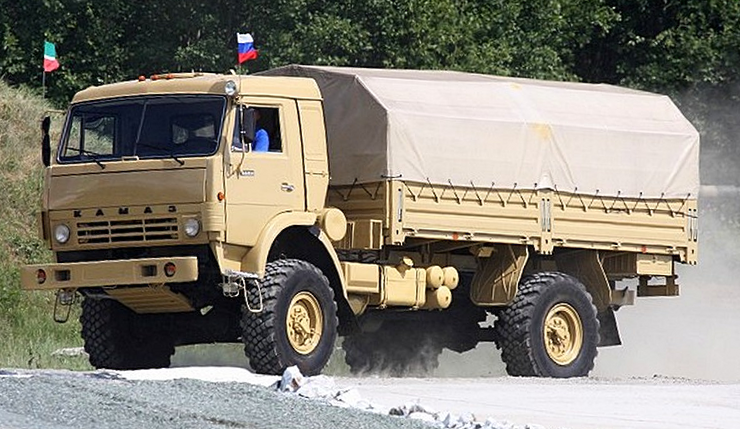  Судя по отсутствию в общем доступе документальной информации по автомобилю КамАЗ-43502 именно с такой кабиной и бампером, но наличию фотографий, позволю себе предположить, что это модель опытного или предсерийного образца, целью которого был и перевод модели 4350 на экологический стандарт Евро 4. Подпись под фото на русская-сила.рф «КамАЗ-43502 «Мустанг» на выставке «Russian Expo Arms-2008», г. Нижний Тагил» возможно поможет исследователям истории нашего автопрома со временем пролить свет по этому вкздеходу. На автомобиле КамАЗ-4350 (4×4) грузоподъёмностью 4 т Камского автозавода, входящего наравне в внедорожными КамАЗ-5350 (6×6) и КамАЗ-6350 (8×8) в семейство «Мустанг», принятого на снабжение Вооруженных Сил РФ в 2002 году, был реализован ряд конструкторских решений, направленных на улучшение потребительских свойств, которые не могли быть осуществлены на шасси КамАЗ-4326 (4×4). Первая опытно-промышленная партия КамАЗ-4350 изготовлена в 2003 году. В 2007 году линейка двигателей автомобиля обновилась (модель стала комплектоваться агрегатом КамАЗ-740.31-240 Евро-2).МодификацииКамАЗ-4350 – стандартная вариация с грузоподъемностью 4000 кг и длиной 7960 мм;КамАЗ-43501 – военная версия с укороченной базой (6395 мм) и грузоподъемностью 3000 кг;КамАЗ-43501 ВДВ (КамАЗ 43501-0000399-02) – специальная модификация КамАЗ-43501, предназначенная для воздушно-десантных войск. Машина пришла на смену морально устаревшему ГАЗ-66, выиграв конкуренцию у ГАЗ-3308 «Садко»;КамАЗ-43502 – версия КамАЗ-4350 с агрегатами КамАЗ-740.30-260 (Евро 2) и затем КамАЗ-740.652-260 (Евро 4) грузоподъемностью 4.5 тн. Представлен широкой публике на выставке «Russian Expo Arms-2008» в г. Нижний Тагил.    Автомобиль в различных комплектациях получил распространение и широкое применение, как в армии, так и в народном хозяйстве, после 2010 г. уже с новой, более современной кабиной. КамАЗ-43502 получил обтекаемый литой бампер, окрашенный в цвет кабины, видоизменённые зеркала заднего вида, интегрированные боковые обтекатели и другую решетку радиатораФрагменты из статьи «Семейство унифицированных армейских полноприводных автомобилей многоцелевого назначения» на русская-сила.рф.   Разработка унифицированных армейских полноприводных автомобилей многоцелевого назначения семейства «Мустанг» — КамАЗ-4350 (4×4), КамАЗ-5350 (6×6) и КамАЗ-6350 (8×8) — началась на Камском автозаводе, после выхода постановления Правительства СССР №721-161 от 24 июня 1987 года. Основным назначением автомобилей грузоподьемностью 4, 6 и 10 т соответственно, являлась перевозка личного состава и воинских грузов, а также буксировка прицепов и прицепных систем массой от 6 до 12 т по всем видам дорог и ландшафтов при температурах окружающего воздуха от -45 до +40°C, в том числе, в районах, расположенных на высоте до 4000 метров над уровнем моря, с преодолением перевалов высотой более 4600 метров.  . В целях снижения стоимости разработки и эксплуатации новых машин, автомобили должны были базироваться на единых узлах и агрегатах с унификацией внутри семейства на 85%, а с автомобилями народного хозяйства — на 100%. При создании семейства «Мустанг» были сохранены хорошо зарекомендовавшие себя технические решения серийных автомобилей: зависимая рессорная передняя подвеска; балансирная, на полуэллиптических рессорах, задняя подвеска; дифференциальная, с постоянно включёнными мостами и встроенным демультипликатором, с блокировкой межосевого дифференциала раздаточная коробка; ведущие мосты с двухступенчатыми редукторами, передние — с шарнирами равных угловых скоростей; рулевое управление с гидроусилителем типа винт — шариковая гайка; система герметизации и сапунирования агрегатов; усовершенствованная система тормозов. «Мустанги» первыми из всех разработанных заводом внедорожных грузовиков получили механизмы блокировки межколёсных дифференциалов задних ведущих мостов. Для обеспечения подвижности автомобилей в сложных дорожных условиях, а также для эвакуации застрявших, на автомобилях предусматривалась механическая лебедка с тяговым усилием 7,7–8,0 тс. Были предусмотрены различные варианты отбора мощности от двигателя, КПП, раздаточной коробки. Конструкция механизма отбора мощности позволила передавать 100% мощности на стоянке и 40% — в движении. Предварительные испытания, в которых приняли участие два комплекта (комплект состоит из трёх автомобилей — 4×4, 6×6 и 8×8) опытных «Мустангов», начались в 1991 году. Далее на процессе создания и внедрения в производство «Мустангов» сильно сказался развал СССР и случившийся в 1993 году пожар, практически уничтоживший Камский завод двигателей.  … Новая опытная партия «Мустангов» из трёх комплектов была выпущена в 1995 году. В январе 1999 года автомобили, получив одобрение ГАБТУ МО РФ, были объявлены приоритетным видом автомобильной техники для подразделений Минобороны и МЧС России и рекомендованы Межведомственной комиссией силовых министерств для освоения в серийном производстве.   Опытно-промышленная партия «Мустангов», состоящую из пяти комплектов, камазовцы передали заказчику ещё до завершения приёмочных испытаний, в 2001 году. В 2002 году обновленные модели семейства «Мустанг» — КамАЗ-4350, КамАЗ-5350 и КамАЗ-6350 с улучшенными технико-эксплуатационными характеристиками прошли сертификационные испытания и приказом Министра обороны РФ №340 от 28 августа 2002 года были приняты на снабжение Вооруженных Сил РФ. Автомобили получили новые высокомоментные многотопливные двигатели уровня «Евро-2» с улучшенной двухступенчатой системой очистки воздуха с использованием системы «Мультициклон»: КамАЗ-4350 — двигатель модели 740.31–240, КамАЗ-5350 — 740.30-260 и КамАЗ-6350 — 740.50-360. Все двигатели семейства автомобилей «Мустанг» были оснащены турбонаддувом с промежуточным охлаждением наддувочного воздуха типа «воздух-воздух» с высотным корректором подачи топлива, что позволяет эксплуатировать машины в условиях высокогорья (до 4500 м) практически без потери мощности в номинальном режиме, существенно повысить топливную экономичность — на 15–20%. Двигатели оборудовали специальными системами, обеспечивающими гарантированный пуск двигателя при отрицательных температурах воздуха до минус 50°С.    Первая опытно-промышленная партия из семи комплектов автомобилей «Мустанг» с силовыми агрегатами нового поколения по заказу Министерства обороны РФ была изготовлена на «КамАЗе» в 2003 году. К концу 2004 года семейство пополнилось пятью новыми моделями. Автомобиль КамАЗ-43501 имеет укороченную по сравнению с КамАЗ-4350 базу и, соответственно, платформу с опущенным полом и надколёсными нишами. Седельный тягач КамАЗ-53504 и шасси КамАЗ-5350 «с повышенными монтажными возможностями» созданы на основе трёхосного базового «Мустанга». На базе шасси КамАЗ-6350 были созданы грузовик КамАЗ-63501 с увеличенной до 15 т грузоподъёмностью и седельный тягач КамАЗ-6450 с допустимой нагрузкой на ССУ 10 т и возможностью буксировки полуприцепа полной массой до 32 т.Основные тактико-технические характеристики автомобиля* по источнику: Константин Закурдаев. «Дорога мустангов». Журнал «Коммерческий транспорт» №1 2011 г. , КамАЗ-4350
опытныйКамАЗ-4350*КамАЗ-43501-ВДВ*Колёсная формула4×4.14×4.14×4.1Габаритные размеры, мм
- длина
- ширина
- высота
7950
2500
3110
7960
2550
3290
6395
2500
3000Габаритные размеры платформы, мм
- длина
- ширина
- высота4890
2420
7504890
2470
7503795
2220
500Весовые параметры и нагрузки, кг:Весовые параметры и нагрузки, кг:Весовые параметры и нагрузки, кг:Весовые параметры и нагрузки, кг:   снаряженная масса790077007100   грузоподъёмность400040003000   полная масса117001190010300   распределение полной массы по осямн/д5300/66005200/5100   полная масса прицепа500050005000Двигатель:Двигатель:Двигатель:Двигатель:   модельКамАЗ-740.11-240 (Евро-1)КамАЗ-740.31-240 (Евро-2)КамАЗ-740.11-240 (Евро-1)   типV8, дизельныйV8, дизельныйV8, дизельный   рабочий объём, л³10,8510,8510,85   максимальная мощность, кВт/л.с. (об/мин)176/240 (2200)176/240 (2200)176/240 (2200)   макс. крутящий момент, Нм/кГс•м (об/мин)834/85 (1400±200)931/95 (1400±100)814/83 (1400±100)Коробка передачКоробка передачКоробка передачКоробка передач   модельКамАЗ-144КамАЗ-154КамАЗ-142   число ступеней вперед/назад5/110/15/1Максимальная скорость, км/ч10010090Запас хода, км110010001200Преодолеваемые препятствия:Преодолеваемые препятствия:Преодолеваемые препятствия:Преодолеваемые препятствия:   брод, м1,751,751,65   ров, мн/д0,60,55   подъём, град.31н/дн/д